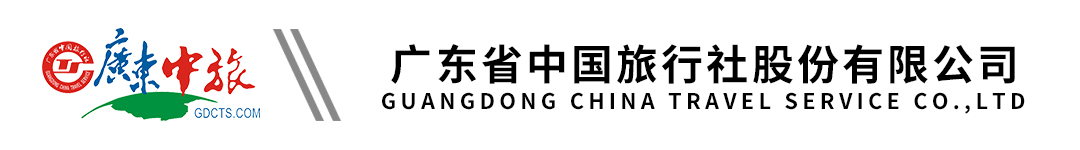 【臻享华东&遇见扬州】华东六市双飞6天丨瘦西湖丨拈花湾·夜赏禅意灯光秀丨杭州宋城千古情丨上海金茂88层丨中国第一水乡周庄古镇丨大报恩寺丨打卡茶园旅拍丨升级一晚超豪华酒店行程单行程安排费用说明其他说明产品编号YJ-20240408-C2出发地广州市目的地上海市-南京市-无锡市-扬州市-杭州市行程天数6去程交通飞机返程交通飞机参考航班进出港口以及具体航班时间以出团通知书为准。进出港口以及具体航班时间以出团通知书为准。进出港口以及具体航班时间以出团通知书为准。进出港口以及具体航班时间以出团通知书为准。进出港口以及具体航班时间以出团通知书为准。产品亮点※ 升级享受※ 升级享受※ 升级享受※ 升级享受※ 升级享受天数行程详情用餐住宿D1广州—上海（参考航班时间段：0700-2300）早餐：X     午餐：X     晚餐：X   入住：艺选浠客酒店/上海绿地铂骊Q酒店/浦东开元酒店或同等级酒店D2上海早餐：√     午餐：√     晚餐：X   入住：艺选浠客酒店/上海绿地铂骊Q酒店/浦东开元酒店或同等级酒店D3上海—扬州—南京早餐：√     午餐：√     晚餐：X   入住：南京徐庄苏宁雅悦/南京康铂板桥店/麗枫酒店/南京汪海国际/丽呈睿轩或同等级酒店D4南京—无锡早餐：√     午餐：√     晚餐：X   入住：无锡宜尚酒店/无锡曙光薇酒店/无锡明都酒店或同等级酒店D5无锡—杭州早餐：√     午餐：√     晚餐：X   入住：杭州运河海歆酒店/杭州浙商开元名都酒店/杭州锦豪雷迪森酒店或同等级酒店D6杭州—上海—广州（参考航班时间段：0700-2300）早餐：√     午餐：√     晚餐：X   自理费用包含1.交通：来回程团队经济舱特惠机票（如遇天气等不可抗力因素导致航班延误或停飞，我司不做赔偿，敬请原谅）。1.交通：来回程团队经济舱特惠机票（如遇天气等不可抗力因素导致航班延误或停飞，我司不做赔偿，敬请原谅）。1.交通：来回程团队经济舱特惠机票（如遇天气等不可抗力因素导致航班延误或停飞，我司不做赔偿，敬请原谅）。费用不包含1、不含机场建设费燃油税（备注：税费按出票时航空公司实际收取金额为准，多退少补），合同未约定由组团社支付的费用（包括行程以外非合同约定活动项目所需的费游览过程中缆车索道游船费、自由活动期间发生的费用等）。1、不含机场建设费燃油税（备注：税费按出票时航空公司实际收取金额为准，多退少补），合同未约定由组团社支付的费用（包括行程以外非合同约定活动项目所需的费游览过程中缆车索道游船费、自由活动期间发生的费用等）。1、不含机场建设费燃油税（备注：税费按出票时航空公司实际收取金额为准，多退少补），合同未约定由组团社支付的费用（包括行程以外非合同约定活动项目所需的费游览过程中缆车索道游船费、自由活动期间发生的费用等）。预订须知一、报名参团须知，请认真阅读，并无异议后于指定位置签名确认：温馨提示1、根据中国民用航空总局规定，乘坐国内航班的客人一律禁止随身携带液态物品，但液态物品可办理行李托运手续；同时禁止客人随身携带打火机、火柴乘坐民航飞机。 